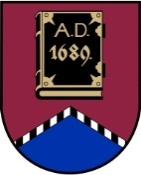 ALŪKSNES NOVADA PAŠVALDĪBANodokļu maksātāja reģistrācijas kods  90000018622DĀRZA IELĀ 11, ALŪKSNĒ, ALŪKSNES NOVADĀ, LV – 4301, TĀLRUNIS 64381496, FAKSS 64381150,E-PASTS: dome@aluksne.lvA/S „SEB banka”, KODS  UNLALV2X, KONTS Nr.LV58UNLA0025004130335 Alūksnē2013.gada 26.septembrī				                      sēdes protokols Nr.17, 29.p.ALŪKSNES NOVADA DOMES LĒMUMS Nr.425Ar grozījumiem, kas izdarītiar Alūksnes novada domes27.05.2014. lēmumu Nr.182(sēdes protokols Nr.10, 6.punkts)Ar grozījumiem, kas izdarītiar Alūksnes novada domes29.09.2016. lēmumu Nr.317(sēdes protokols Nr.15, 10.punkts)Ar grozījumiem, kas izdarītiar Alūksnes novada domes25.11.2021. lēmumu Nr.347(sēdes protokols Nr.18, 25.punkts)Par Ernsta Glika Alūksnes Valsts ģimnāzijas maksas pakalpojumiemPamatojoties uz likuma „Par pašvaldībām” 21.panta pirmās daļas 14.punkta a) un g) apakšpunktu un ņemot vērā euro kā maksāšanas līdzekļa ieviešanu Latvijas Republikā no 01.01.2014., Eiropas Savienības Padomes noteikto kursu latu apmaiņai pret euro,Apstiprināt Ernsta Glika Alūksnes Valsts ģimnāzijas sniegto maksas pakalpojumu cenrādi (pielikumā uz 2 lapām).Noteikt, ka maksa par pakalpojumu iemaksājama Alūksnes novada pašvaldības norēķinu kontā vai Ernsta Glika Alūksnes Valsts ģimnāzijas direktora noteiktajā kārtībā.Lēmums stājas spēkā 01.01.2014.Ar šī lēmuma spēkā stāšanos spēku zaudē Alūksnes novada domes 25.10.2012. lēmums Nr.359 „Par maksas apstiprināšanu par Ernsta Glika Alūksnes Valsts ģimnāzijas sniegtajiem pakalpojumiem” (sēdes protokols Nr. 18., 27. p.).Domes priekšsēdētājs       	A. DUKULISPielikums Alūksnes novada domes26.09.2013. lēmumam Nr.425sēdes protokols Nr.17, 29.p.Ernsta Glika Alūksnes Valsts ģimnāzijas maksas pakalpojumu cenrādis*minimālais pakalpojuma saturs**piemērojot cenai 50% atvieglojumu(Ar grozījumiem, kas apstiprināti ar Alūksnes novada domes 25.11.2021. lēmumu Nr.347, protokols Nr.18, 25.p., kas stājas spēkā ar 26.11.2021.)Domes priekšsēdētājs 								A.DUKULISNr.PakalpojumsVienībaCena bez PVN (EUR)PVNlikme 21%1.Internāta pakalpojumi:1.1.Maksa par gultas vietu internātā personām, kuras neiegūst izglītību kādā no Alūksnes novada pamata un vispārējās vidējās izglītības iestādēm:1.1.1.internātā telpās ar kopējo dušas telpu	personai16,53piemēro(Ar grozījumiem, kas apstiprināti ar Alūksnes novada domes 27.05.2014. lēmumu Nr.182, protokols Nr.10, 6.p., kas stājas spēkā ar 01.06.2014.)(Ar grozījumiem, kas apstiprināti ar Alūksnes novada domes 29.09.2016. lēmumu Nr.317, protokols Nr.15, 10.p., kas stājas spēkā ar 03.10.2016.)(Ar grozījumiem, kas apstiprināti ar Alūksnes novada domes 25.11.2021. lēmumu Nr.347, protokols Nr.18, 25.p., kas stājas spēkā ar 26.11.2021.)(Ar grozījumiem, kas apstiprināti ar Alūksnes novada domes 27.05.2014. lēmumu Nr.182, protokols Nr.10, 6.p., kas stājas spēkā ar 01.06.2014.)(Ar grozījumiem, kas apstiprināti ar Alūksnes novada domes 29.09.2016. lēmumu Nr.317, protokols Nr.15, 10.p., kas stājas spēkā ar 03.10.2016.)(Ar grozījumiem, kas apstiprināti ar Alūksnes novada domes 25.11.2021. lēmumu Nr.347, protokols Nr.18, 25.p., kas stājas spēkā ar 26.11.2021.)(Ar grozījumiem, kas apstiprināti ar Alūksnes novada domes 27.05.2014. lēmumu Nr.182, protokols Nr.10, 6.p., kas stājas spēkā ar 01.06.2014.)(Ar grozījumiem, kas apstiprināti ar Alūksnes novada domes 29.09.2016. lēmumu Nr.317, protokols Nr.15, 10.p., kas stājas spēkā ar 03.10.2016.)(Ar grozījumiem, kas apstiprināti ar Alūksnes novada domes 25.11.2021. lēmumu Nr.347, protokols Nr.18, 25.p., kas stājas spēkā ar 26.11.2021.)(Ar grozījumiem, kas apstiprināti ar Alūksnes novada domes 27.05.2014. lēmumu Nr.182, protokols Nr.10, 6.p., kas stājas spēkā ar 01.06.2014.)(Ar grozījumiem, kas apstiprināti ar Alūksnes novada domes 29.09.2016. lēmumu Nr.317, protokols Nr.15, 10.p., kas stājas spēkā ar 03.10.2016.)(Ar grozījumiem, kas apstiprināti ar Alūksnes novada domes 25.11.2021. lēmumu Nr.347, protokols Nr.18, 25.p., kas stājas spēkā ar 26.11.2021.)(Ar grozījumiem, kas apstiprināti ar Alūksnes novada domes 27.05.2014. lēmumu Nr.182, protokols Nr.10, 6.p., kas stājas spēkā ar 01.06.2014.)(Ar grozījumiem, kas apstiprināti ar Alūksnes novada domes 29.09.2016. lēmumu Nr.317, protokols Nr.15, 10.p., kas stājas spēkā ar 03.10.2016.)(Ar grozījumiem, kas apstiprināti ar Alūksnes novada domes 25.11.2021. lēmumu Nr.347, protokols Nr.18, 25.p., kas stājas spēkā ar 26.11.2021.)1.1.2.Svītrots. (Ar grozījumiem, kas apstiprināti ar Alūksnes novada domes 27.05.2014. lēmumu Nr.182, protokols Nr.10, 6.p., kas stājas spēkā ar 01.06.2014.)Svītrots. (Ar grozījumiem, kas apstiprināti ar Alūksnes novada domes 27.05.2014. lēmumu Nr.182, protokols Nr.10, 6.p., kas stājas spēkā ar 01.06.2014.)Svītrots. (Ar grozījumiem, kas apstiprināti ar Alūksnes novada domes 27.05.2014. lēmumu Nr.182, protokols Nr.10, 6.p., kas stājas spēkā ar 01.06.2014.)Svītrots. (Ar grozījumiem, kas apstiprināti ar Alūksnes novada domes 27.05.2014. lēmumu Nr.182, protokols Nr.10, 6.p., kas stājas spēkā ar 01.06.2014.)1.1.3.Personai, kas iemitināta ar kompetentas pašvaldības institūcijas lēmumu par nodrošināšanu ar pagaidu dzīvojamo telpu (uz laiku līdz vienam mēnesim)persona1,29*piemēro(Ar grozījumiem, kas apstiprināti ar Alūksnes novada domes 29.09.2016. lēmumu Nr.317, protokols Nr.15, 10.p., kas stājas spēkā ar 03.10.2016.)(Ar grozījumiem, kas apstiprināti ar Alūksnes novada domes 25.11.2021. lēmumu Nr.347, protokols Nr.18, 25.p., kas stājas spēkā ar 26.11.2021.)(Ar grozījumiem, kas apstiprināti ar Alūksnes novada domes 29.09.2016. lēmumu Nr.317, protokols Nr.15, 10.p., kas stājas spēkā ar 03.10.2016.)(Ar grozījumiem, kas apstiprināti ar Alūksnes novada domes 25.11.2021. lēmumu Nr.347, protokols Nr.18, 25.p., kas stājas spēkā ar 26.11.2021.)(Ar grozījumiem, kas apstiprināti ar Alūksnes novada domes 29.09.2016. lēmumu Nr.317, protokols Nr.15, 10.p., kas stājas spēkā ar 03.10.2016.)(Ar grozījumiem, kas apstiprināti ar Alūksnes novada domes 25.11.2021. lēmumu Nr.347, protokols Nr.18, 25.p., kas stājas spēkā ar 26.11.2021.)(Ar grozījumiem, kas apstiprināti ar Alūksnes novada domes 29.09.2016. lēmumu Nr.317, protokols Nr.15, 10.p., kas stājas spēkā ar 03.10.2016.)(Ar grozījumiem, kas apstiprināti ar Alūksnes novada domes 25.11.2021. lēmumu Nr.347, protokols Nr.18, 25.p., kas stājas spēkā ar 26.11.2021.)(Ar grozījumiem, kas apstiprināti ar Alūksnes novada domes 29.09.2016. lēmumu Nr.317, protokols Nr.15, 10.p., kas stājas spēkā ar 03.10.2016.)(Ar grozījumiem, kas apstiprināti ar Alūksnes novada domes 25.11.2021. lēmumu Nr.347, protokols Nr.18, 25.p., kas stājas spēkā ar 26.11.2021.)1.1.4.Izglītojamo nometņu dalībnieku grupāmpersonai16,53**piemēro(Ar grozījumiem, kas apstiprināti ar Alūksnes novada domes 25.11.2021. lēmumu Nr.347, protokols Nr.18, 25.p., kas stājas spēkā ar 26.11.2021.)(Ar grozījumiem, kas apstiprināti ar Alūksnes novada domes 25.11.2021. lēmumu Nr.347, protokols Nr.18, 25.p., kas stājas spēkā ar 26.11.2021.)(Ar grozījumiem, kas apstiprināti ar Alūksnes novada domes 25.11.2021. lēmumu Nr.347, protokols Nr.18, 25.p., kas stājas spēkā ar 26.11.2021.)(Ar grozījumiem, kas apstiprināti ar Alūksnes novada domes 25.11.2021. lēmumu Nr.347, protokols Nr.18, 25.p., kas stājas spēkā ar 26.11.2021.)(Ar grozījumiem, kas apstiprināti ar Alūksnes novada domes 25.11.2021. lēmumu Nr.347, protokols Nr.18, 25.p., kas stājas spēkā ar 26.11.2021.)1.2.Mācību telpas noma internātā ar pieprasīto tehnisko līdzekļu nodrošinājumustundā4,27piemēro1.4.Mācību telpas noma internātā bez nodrošinājuma ar tehniskajiem līdzekļiem	stundā2,85piemēro2.Pakalpojumi Ernsta Glika Alūksnes Valsts ģimnāzijas ēkā:2.1.Aktu zāles nomastundā7,11piemēro2.2.Klases telpas noma ar pieprasīto tehnisko līdzekļu nodrošinājumustundā4,98piemēro2.3.Klases telpas noma bez nodrošinājuma ar tehniskajiem līdzekļiemstundā2,13piemēro2.4.Datorklases un tajā ietilpstošās datortehnikas ar interneta pieslēgumu un multimediju projektoru nomastundā9,25piemēro2.5.Individuālā ģērbtuves skapīša nomagadā11,75piemēro 3.Kopēšana: 3.1.A4 formāta lappuse (skolēniem)gb.0,04piemēro3.2.A4 formāta lappuse (pārējām personām)gb.0,07piemēro3.3.A4 formāta lapa (skolēniem)gb.0,06piemēro3.4.A4 formāta lapa (pārējām personām)gb.0,10piemēro3.5.A3 formāta lappuse (skolēniem)gb.0,06piemēro3.6.A3 formāta lappuse (pārējām personām)gb.0,10piemēro3.7.A3 formāta lapa (skolēniem)gb.0,10piemēro3.8.A3 formāta lapa (pārējām personām)gb.0,17piemēro4.Datora izdrukas pakalpojumi:4.1.Melnbalta A4 lappusegb.0,06piemēro4.2.Krāsaina A4 lappuse (teksts)gb.0,17piemēro4.3.Krāsaina A4 formāta lappuse (diagrammas, tabulas)gb.0,51piemēro5.Skenēšana:vienas vienības skenēšanagb.0,23piemēro